PHIẾU ĐỀ XUẤT NHU CẦU TÌM KIẾM, CHUYỂN GIAOCÔNG NGHỆ NƯỚC NGOÀI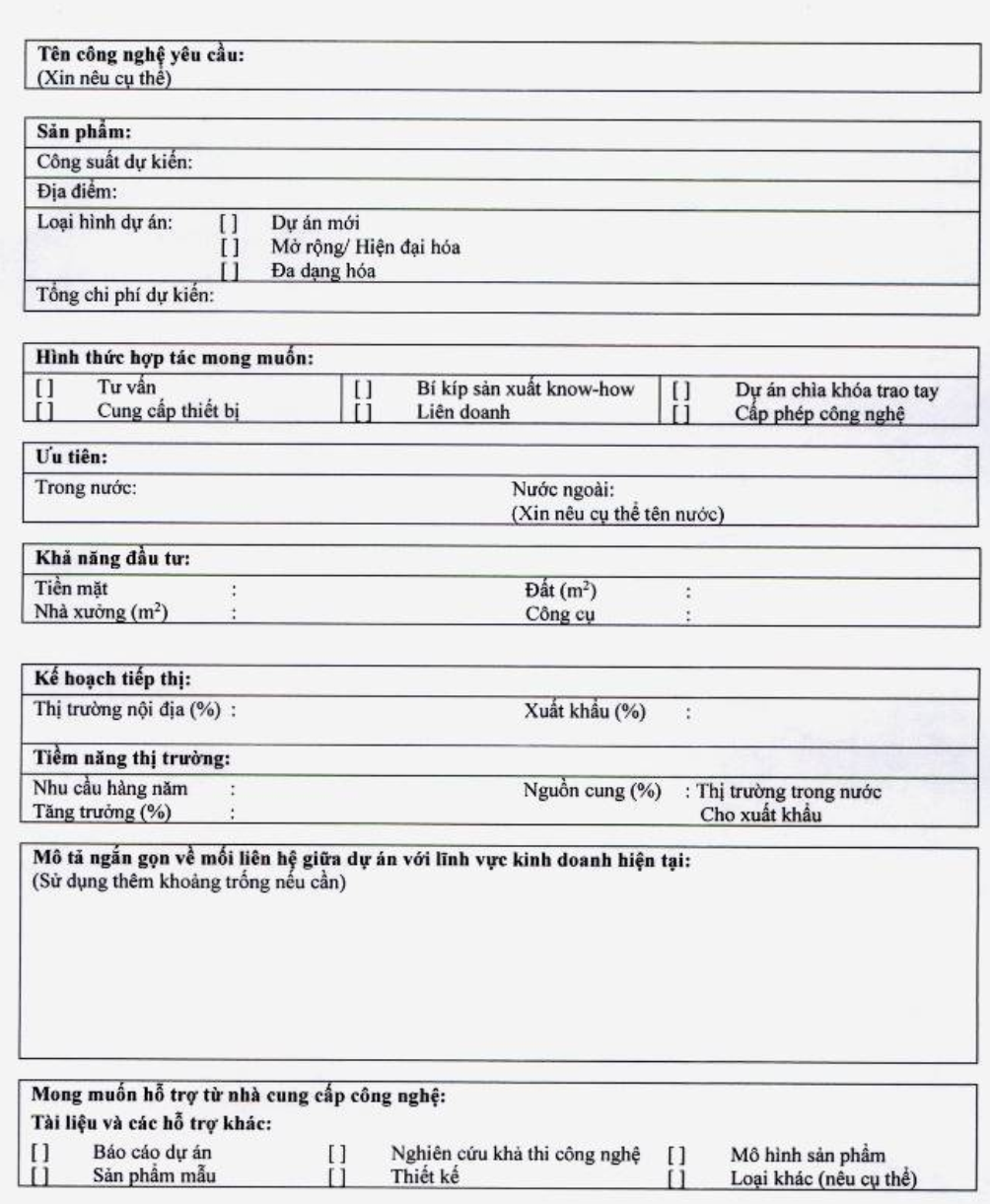 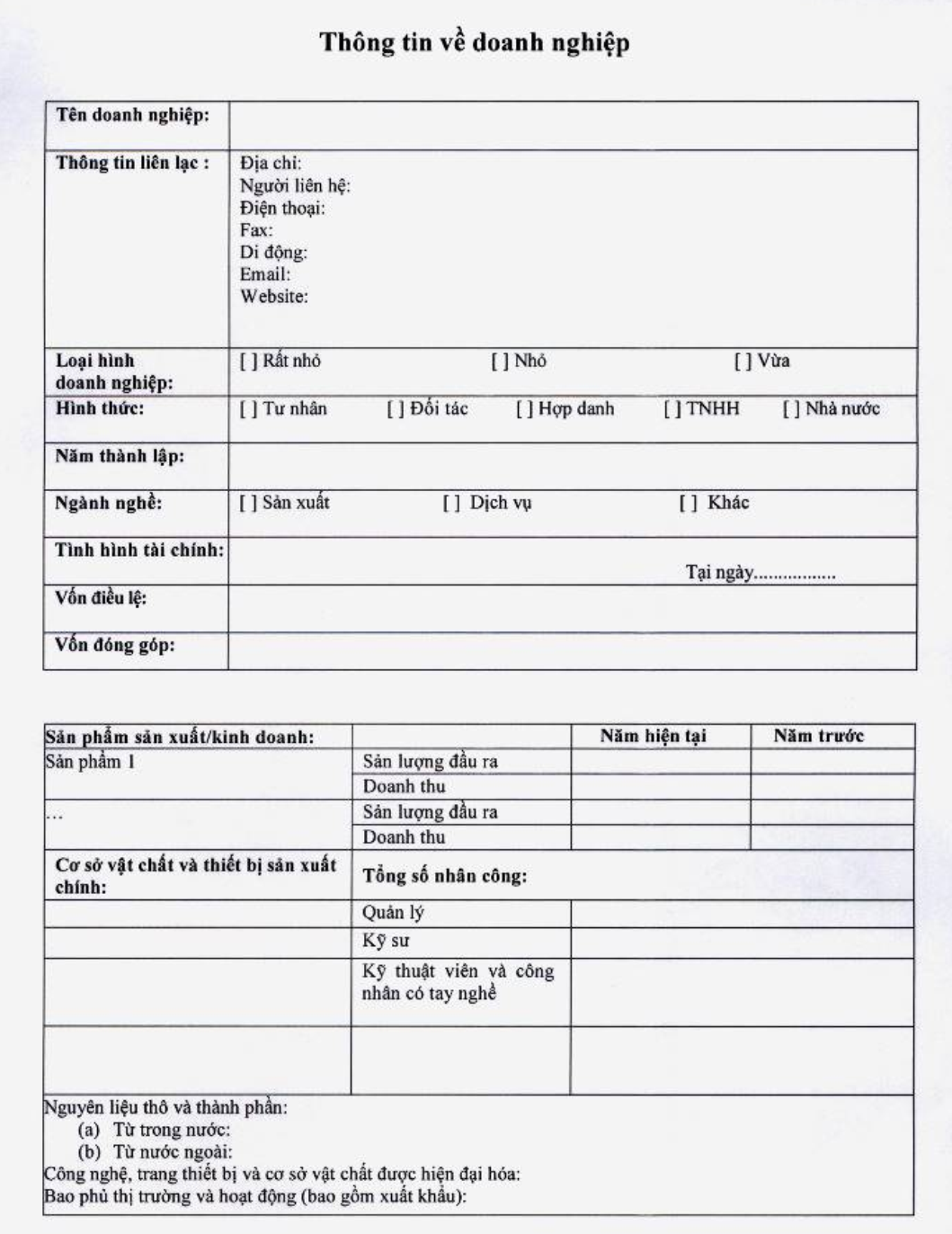 